Schema konfirmandtid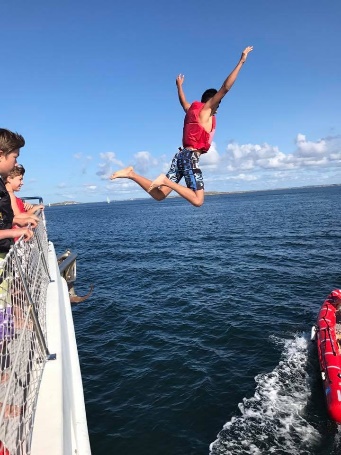 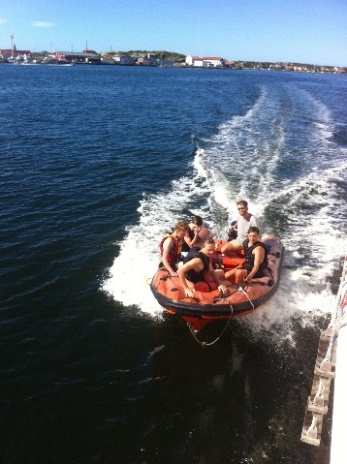 2019-2020Vi träffas i Rolfstorps församlingshem.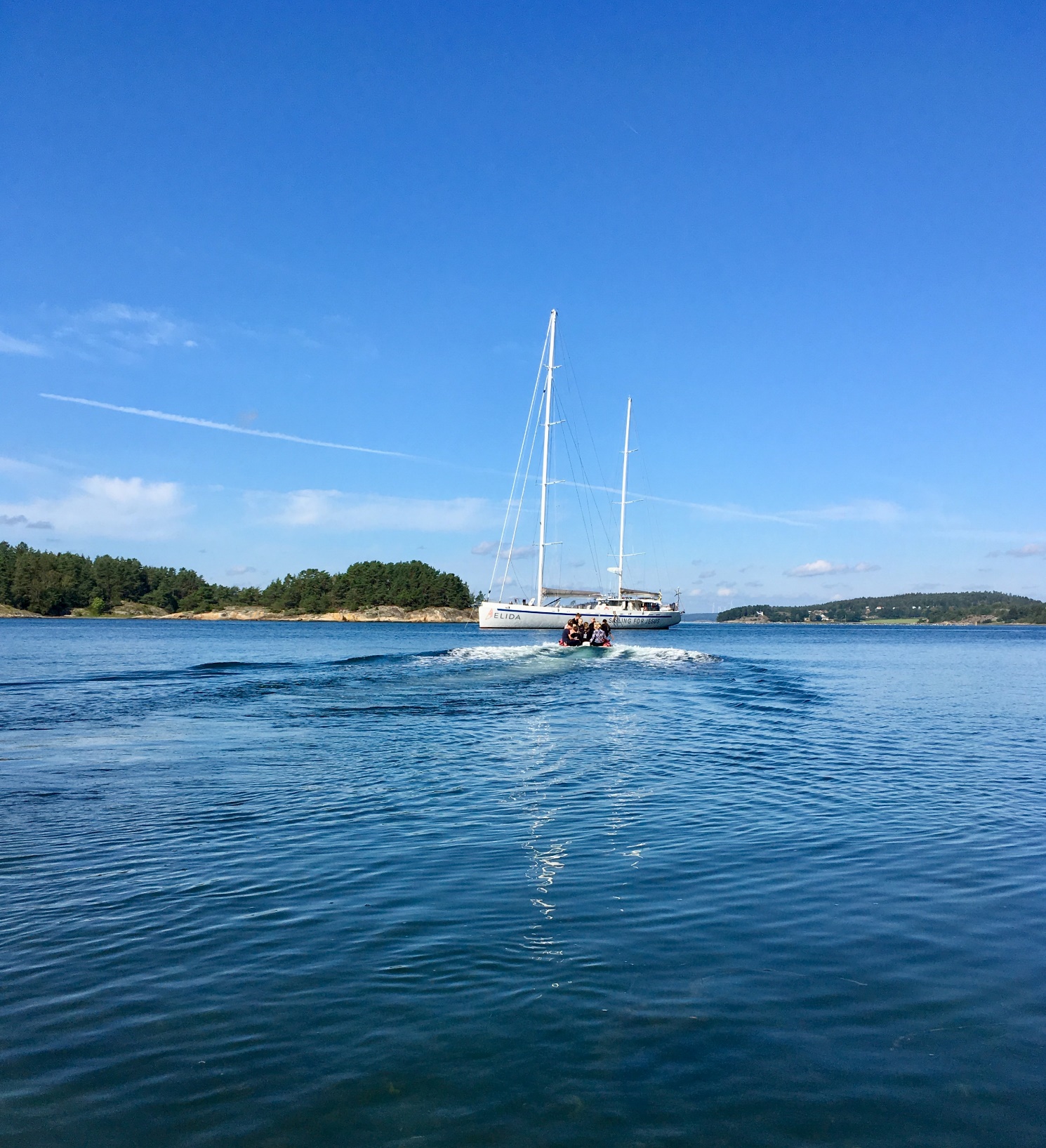 Här är grundschemat. Det kan tillkomma speciella gudstjänster, storsamlingar samt annat fräsigt som ledarna hittar på …26/9	torsdag i Rolfstorps församlingshem 17.00-20.00. Woohaa! Första gången på konfan!4-6/10	fredag-söndag. Läger på Vidablick vid Vättern! Lekar och sköj… och Jesus såklart! 17/10 	torsdag i Rolfstorps församlingshem 17.00-20.008-9/11 	fredagkväll till lördaglunch ungefär. Kortläger här i bygderna. ”Var käck i sovsäck!” 12/12 	torsdag i Rolfstorps församlingshem 17.00-20.00JUUULJUUUULSTRÅLANDEJUUUUUUUUUUL23/1 	torsdag i Rolfstorps församlingshem 17.00-20.0028-29/2 	fredagkväll till lördaglunch ungefär. Kortläger på hemmaplan. ”Ät en glass, på din luftmadrass!”19/3 	torsdag i Rolfstorps församlingshem 17.00-20.0023/4 	torsdag i Rolfstorps församlingshem 17.00-20.0023-25/5	Lördag-måndag. OBS Du måste ta ledig från skolan på måndagen. Läger på den fantastiska och superstadiga segelbåten Elida. Bada, segla…28/5 	torsdag i Rolfstorps kyrka (övning) 17.00-20.0029/5, 	fredag i Rolfstorps kyrka 17.00-20.0030/5	Konfirmation kl. 11.00 i Rolfstorps kyrka för den är störst…31/5 	Högmässa i någon kyrka kl. 11.00, kanske Grimeton...Det är klart att du är med varje gång, men skulle det vara omöjligt vill vi att du ringer och meddelar detta. Andreas 0340-664081 alt. 070-3158962 eller Johannes 0340-664082 alt. 070-3073011.